I-ADApT案例分析模板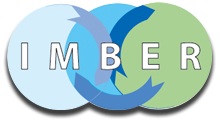 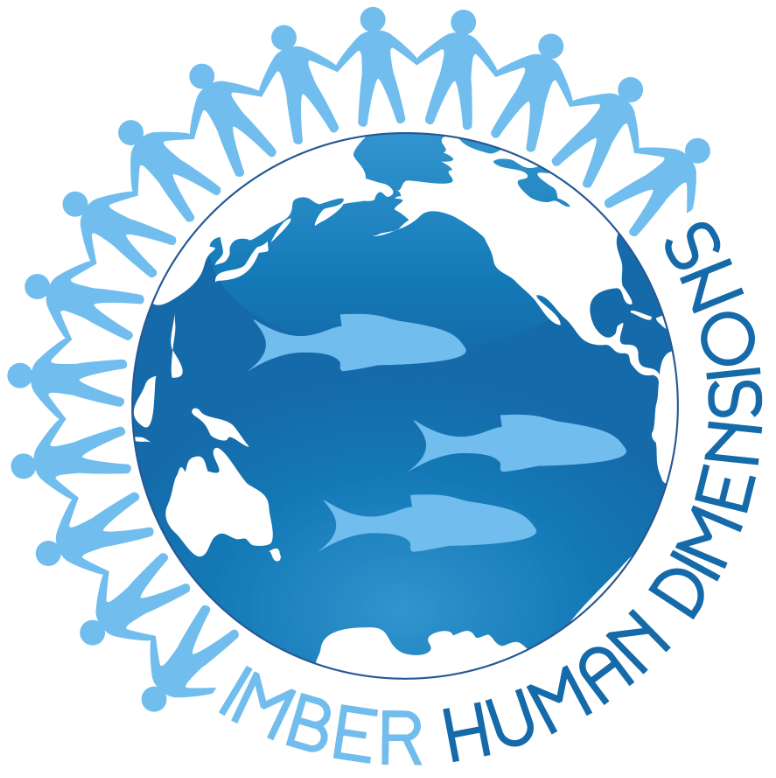 海洋生物地球化学与生态系统综合研究(Integrated Marine Biogeochemistry and Ecosystem Research)  www.imber.info 此案例分析模板的目的，是通过收集案例的方式，为管理者、研究者和当地利益相关者提供决策参考工具，为了：1）有效做出决策，2）改善对策并且3）评估如何最有效地分配资源，以“减少”脆弱性并增强沿岸居民适应全球变化的能力。这一决策工具为了对应全球变化带来的环境、社会及其他方面的影响，I(MBER)-ADApT(Assessment based on Description and responses and Appraisal for a Typology)将会建立在现存的海洋案例研究的基础上。案例研究应充分考虑到现如今自然与人类社会高度结合的情况。在此我们可以提问，从现有的应对全球变化的举措中能够学到什么，这一信息如何用来决定完美应对现在及将来的全球变化。因此，各位提供的信息将会成为开发这项决策参考工具的关键。I-ADApT 现已由IMBER（海洋生物地球化学与生态系统综合研究项目， www.imber.info）的社会科学研究组开发出来。I-ADApT可以被广泛应用于陆地和海洋领域的全球变化问题，但目前我们更倾向聚焦于与渔业水产业相关的海洋社会与生态系统的全球变化。从更宽阔的视角观察人类与海洋的互动，从生物化学到管理、到相互作用和反馈的认识，我们应付海洋生态系统与人类社会相互作用具有复杂的性质。由于海洋生态系统受到自然、社会及管理等复杂因素的影响，通过了解人类社会与海洋环境的相互作用，帮助我们解决威胁到食品安全、居住、生活、健康等问题。此框架的发展迫切需要一个跨学科的方法。案例分析模板由六个部分（A-F在后面的内容里）共30个问题组成，也许会需要收集相当数量的回答。因此，希望各界研究人员积极交流，从而完善案例分析模板。案例分析模板是围绕影响渔业和水产业的一个“问题”设计的，这个“主题”连结了海洋生态系统的自然特性与社会管理系统。在完善这个案例分析模板的过程中，请重点关注最突出的“问题”（例如过度捕捞、外来入侵物种、海水酸化、市场全球化、旅游观光业等）。若有其他相关的问题，请将其标注于背景板块中，并说明为何此类问题符合案例分析模板的要求。A-F部分需要尽可能完成，G部分为名词解释。我们的长期目标是成立一个开放的网站，在其中建立数据库，包含着全球案例分析，用于帮助决策制定者、研究者及利益相关者的决定当他们处于复杂的选择局面或者有利益冲突的时候。这意味着其他登陆网站的人员可以使用您提供的一些信息和数据。如果您完成并提交案例模板，将被视为同意将数据公开。如果您不同意公开数据，请提交不同意协议书以通知我们。此外，我们正在出版一本书，主要讲解I-ADApT以及通过其应用与具体案例研究得出的综合结果。以后,我们也将会通过继续这样的出版活动，深化I-ADApT分析。我们希望邀请到您加入我们，并将您的案例分析编入其中一章。所以如果您对此有兴趣请联系我们，我们会跟您商量具体的事项。再次感谢您愿意完成此案例分析模板。这些模板可以在我们的网站下载(http://www.imber.info/index.php/Science/Working-Groups/Human-Dimensions/IMBER-ADApT). 我们已经提供了一个完整的来自乌拉圭的案例分析模板作为参考。请将您完成的案例分析模板提交给IMBER HDWG: imber@imr.no （英文发信时），或提交给 riginki@tokai-u.jp（中文发信时）。 我们会与您保持联系，同时也欢迎您访问我们的网站http://www.imber.info/index.php/Science/Working-Groups/Human-Dimensions IMBER HDWG 委员与联合委员Edward Allison (University of Washington, USA)Alida Bundy (Fisheries and Oceans Canada) Ratana Chuenpagdee (Memorial University, Canada) Omar Defeo (Universidad de la República, Facultad de Ciencias Marine Science Unit, Uruguay) Bernhard Glaeser (German Society for Human Ecology, Germany) Patrice Guillotreau (University of Nantes, Nantes, France) Moenieba Isaacs (University of Western Cape, South Africa) Yinji Li (Tokai University, Japan)Ian Perry (Fisheries and Oceans Canada) Sarah Cooley (Woods Hole Oceanographic Institution, USA; associate member) Mitsutaku Makino (National Research Institute of Fisheries Science, Japan; associate member)    如果有疑问，请联系我们： imber@imr.no （英文）, riginki@tokai-u.jp（中文）非常感谢您同意参与完善此案例分析模板！案例研究模板目录A. 背景	5B. 引发因素及其影响	7C. 脆弱性（6个问题）	8D. 管理与管理能力（8个问题）	9E.  对策（2个问题）	12F. 评估（7个问题）	14G. 名词解释	17I.  不同意协议书	20A. 背景在本节中，请介绍自己以及研究案例的背景情况，并明确说明在此研究案例中影响渔业或水产业的主要问题。请尽量提供详细信息阐明此主要问题。如有需要，请自行添加页数进行说明，并提供相关文献。请在此处添加案例所涉及区域的地图B. 引发因素及其影响本节的目的是为了收集受影响的自然社会体系以及管理体系规模的资料，影响上述体系的因素，由此引发的变化及冲击。请在200-300词范围内提供尽可能详细的信息。并写出相关文献。C. 脆弱性（6个问题）请在200-300词范围内提供尽可能详细的信息。并写出相关文献。注意：下述问题主要针对“主要问题发生之前”时期。D. 管理与管理能力 (8个问题)每个问题请在200-300词范围内提供尽可能详细的信息。并写出相关文献。注意：下述问题主要针对“主要问题发生之前”时期。E. 对策 (2个问题)本节的目的，是评估解决主要问题所使用的自然、社会以及管理体系的对策。我们需要个体系中短期（2-5年）以及长期对策的信息资料。每个问题请在200-300词范围内提供尽可能详细的信息。并写出相关文献。F. 评估 (7个问题)本节的目的是，评价自然、社会及管理体系对主要问题的应对情况。我们需要个体系中短期（2-5年）以及长期对策的信息资料。每个问题请在200-300词范围内提供尽可能详细的信息。并写出相关文献。G. 名词解释驱动因素 Driver任何直接或间接引起改变的自然或人为因素。(http://www.greenfacts.org/glossary/def/driver.htm)生态系统Ecosystem一个由生物（例：植物与动物等）与非生物（例：物理环境）组成并相互作用形成的独特的稳定体系[1,2]。富营养化 Eutrophication (Q6)水生生态系统营养物质聚集的过程（通常是硝酸盐和磷酸盐），该系统的生产力受到营养可利用程度的限制而停滞不前。植物和藻类的生长耗尽了水中分解的氧气，还会造成其他生物体的灭绝。这种现象正常情况下会发生在一个地质时代的终点，但现在越来越多是由人类活动引起（例如：下水道排污与地面排水）；这些活动被称为人为的富营养化[1]。管理 Governance管理是指团体中的人员集结起来完成一个特定的目标。为解决社会环境问题和制造机会，包括政府、个人企业、民间社团、居民以及其他利益相关者，他们为解决社会环境问题和制造机会。再加上日复一日的管理任务，治理的界限内还包括规划和规则的运用，以及引导合作的眼界和对这些组织的关怀和构建[4,6]。管理能够通过有效连接团体与个人的利益而形成体系、进程和机构，从而运用他们的权利，完成义务并调和矛盾，做出有社会影响力的决策。栖息地 Habitat (Main Issue)　 自然环境由它的物理特征定性（例如：温度范围、光照强度、食物供应或特色植物类型），通常情况下存活的生物体或人口数量。海洋栖息环境包括例如红树林、潮间带、珊瑚礁、深海等。住户 Household (Q10,11)　住户是组成一族的内部个体，与其他无亲属关系的生物生活在同一个环境中。手段方法 Instruments (or measures) (Q15,16,21,22) 手段方法在管理过程中用于解决问题或达成理想中的影响效果。通常具有规范性或经济性的本质。手段方法的种类很多，软性手段包括信息和建议等，硬性手段包括税收和条例等。法律、协议和约定是正式工具，口头协定、拜访或演讲则相对不正式[4]。外来入侵物种 Invasive species (Q6)　 非本地物种移居至此，对本地物种或自然环境造成危害，引发经济损失或威胁人类健康[1]。管理模式 Mode of governance (Q13)管理模式有三种：阶级模式、合作模式、自主模式。阶级模式是通过政策与法律，从上至下“指导与操控”形式的介入方式。合作模式是需要各界达到共识（例如：渔业的共同管理）。自主管理（例如：社区或市场基盘）执行者在政府管理范围之外进行自主管理。自主模式可能由政府通过解除管制或权力下放形成，也可能是自发形成[5,6]。权利（关系） Power (relations) (Q18)　权利是指影响他人行为的能力，在社会关系中由能够接触权利来源的人决定。除了比较明显的权利来源如财富或对工作的支配外，还存在组织能力、专业知识、信息掌控力、所处的社会位置以及名声等。权利有互惠的特征：A实施后B进行反馈，A再反馈给B的反馈，如此反复。[7] 这表示权利能够排除或影响市场，又或影响做决策。初级生产力 Primary Productivity (Q7)　 通过含有叶绿素的微生物进行碳素光合固定作用，如植物性浮游生物、大型海藻、红树、海草以及其他海洋生物，通常，初级生产力以每段时间，每隔单元区域所固定碳素的重量测量，一般单位为g.C.m-2.yr-1。规则（正式与非正式）Rules (formal and informal) (Q15,16,21,22)　 正式规则（例如，宪法，法律，规定等）是有目的的进行制定并编写成书面形式的规则，通常由警察或法庭等外部权威部门执行。非正式规则是指人们的互动经历过一段时间产生的非书面形式的协定、常规、习惯以及行为规范。由于所有（或大多数）执行者认为遵守这些规则收益更多（在其他人也遵守的情况下），所以非正式规则通常属于自发执行。对于不遵守社会非正式规则的人，其他相关人员可表达不满，甚至可以将其驱逐出团体。[3]社会体系Social system由具有不同作用，特点，出身，地位的个人组成的团体或组织。http://www.businessdictionary.com/definition/social-system.html为了形成一个整体，由个人、团体以及组织通过互动产生的有特点的模式。http://www.merriam-webster.com/dictionary/social system引发因素 Stressor (Section B, Q 3, 4)　 事件，环境条件，个人或其他刺激对体系产生的外来压力。[9]结构变化 Structural changes (Q20, 22)　 组织结构的变化是为了达到目的而产生的。这是除了个人以及部门外，包括汇报关系以及组织中各级级数上，在职务、责任等进行部分调整或全盘整修。食性层次Trophic level (Q6)　有机生物在食物链中所在位置。例如，绿色植物（直接从阳光摄取营养）是初级生产者，食草动物是初级消费者（以及二级生产者），只捕食食草动物的食肉动物是二级消费者以及三级生产者。有些动物通过多种食性层次摄取食物。[2]参考文献1 Allaby, M. 2010. A dictionary of ecology, 4th ed. Oxford: Oxford University Press.2 Martin, E., Hine, R. 2008. A dictionary of biology, 6th ed. Oxford: Oxford University Press.3 Skoog, G.E. 2005. Supporting the development of institutions – formal and informal rules. UTV Working Paper No. 3. Stockholm: Swedish International Development Corporation Agency.4 Kooiman, J. 2003. Governing as governance. London: Sage Publications.5 Chuenpagdee, R. 2011. Interactive governance for marine conservation: an illustration. Bulletin of Marine Science 87(2): 197-211.6 Kooiman J., Bavinck, M., Jentoft, S., Pullin, R.S.V., eds. 2005. Fish for life: interactive governance for fisheries. Amsterdam: Amsterdam University Press.7 Scott, J., Marshall, G. 2009. A dictionary of sociology, 3rd ed. Oxford: Oxford University Press.8 Law, J., ed. 2009. A dictionary of business and management, 5th ed. Oxford: Oxford University Press.9 “Stressor” Merriam-Webster online: dictionary and thesaurus, accessed August 14, 2013, http://www.merriam-webster.com/dictionary/stressorI. 不同意协议书目的隶属海洋生态地球环境与生态系统研究联合项目（IMBER）的社会科学研究小组（HDWG），正在开发一种帮助进行决策的工具，名称为IMBER-ADApT（基于描述、应对与类型学评估的评价系统）。这个项目是在收集自全世界的案例分析的基础上建立起来的，用于解决受全球气候变化影响的海洋渔业和水产业，并帮助与之相关的人们。我们的目的是帮助管理者、决策制定者和其他利益相关者在面对困难的决策时，可从已有选项中选择解决办法并做出有效应对。信息与数据此模板开发完成后，IMBER-ADApT会被制作成向所有利益相关者的开放的网页进行使用。由您提供的案例分析模板的部分或整体信息，都将在线可用。在此协议书上签字后，则表示您不愿意将所提供信息交由我们在网页公开。如果关于此研究您还有疑问，请联系：〇用英文联系时Dr. Alida Bundy, Chair Human Dimensions Working GroupAlida.Bundy@dfo-mpo.gc.ca    〇用中文联系时　　李銀姫（東海大学海洋学部 副教授）, Co- Chair of Human Dimensions Working Group      riginki@tokai-u.jp声明：此项目的性质和目的已向本人明确解释，但本人不同意将所提供数据和研究用于上述用途。签名: ________________________________________   日期:  _____________名字:地址:Email:请将此协议书与您完整的案例分析一齐发送。 之后您将收到此声明的复件留作存档。情况介绍详细内容详细内容详细内容案例提供人员(包含所有相关成员)名字：所属机构：Email:名字：所属机构：Email:名字：所属机构：Email:专业名称国籍/管辖国家地理位置（气温，经纬度，气候特征）生态系统类型（沿岸地区，泻湖/礁湖，浅滩，远洋或其他）主要问题（a）请简明扼要地介绍影响研究案例的主要问题。     通过下列问题，介绍此主要问题所影响的领域与范围。问题描述发生地点研究案例所涉及的海洋范围面积主要生物种主要栖息地研究案例所涉及的人口居住地的范围面积关键利益相关人员受问题影响的人数研究案例中涉及的总人数问题描述发生地点研究案例所涉及的海洋范围面积主要生物种主要栖息地研究案例所涉及的人口居住地的范围面积关键利益相关人员受问题影响的人数研究案例中涉及的总人数问题描述发生地点研究案例所涉及的海洋范围面积主要生物种主要栖息地研究案例所涉及的人口居住地的范围面积关键利益相关人员受问题影响的人数研究案例中涉及的总人数（b）问题发生的时间（c）除案例中涉及的区域外，还有哪些受到此案例影响的其他地区？请简单说明。问题自然体系社会体系管理体系1.自然、社会以及管理体系的范围界限分别是什么？2.主要问题属于下述哪种级别。  请将各个体系及其级别进行介绍。A.当地范围B.地域范围C.国家D.国际A.当地范围B.地域范围C.国家D.国际A.当地范围B.地域范围C.国家D.国际3.影响该体系的自然、社会以及/或管理因素是什么？4.这些影响因素在各体系中引起了什么变化，而且是哪里的变化？5.上述的变化导致了什么影响，结果？问 题详细内容6.问题发生之前，生态系统的生态现状是什么样子的？（例：富营养化，大小的变化以及/或食性层次的变化，重要种群的减损，栖息地的质量，入侵种群的构造，死水区）7.问题发生前，该体系的生产能力如何？（低产，中产，高产）8. 哪些主要生计活动受到了主要问题的直接影响？（例：渔业，观光业等）9.问题发生之前，受问题影响的区域还有哪些其他生计存在？（例：农业，制造业，林业等）10.问题发生之前，百分之多少（%）的总渔获量及水产品用于住户的自家消费（非卖品）？11. 问题发生之前，百分之多少（%）的住户收入是从捕鱼或当地自产品来的？（包括捕鱼后的后期活动）问 题详细内容12.问题发生之前，在当地范围、国内地域范围，国家级别范围中哪些团体组织或个人（包括洲、市场以及国内社会）负责管理渔业以及水产养殖？当地范围：国内范围国家级别范围13.问题发生之前，管理模式是怎样的（例：自行管理，合作管理，当地等级式管理，大范围等级式管理，混合式管理）？请进行介绍描述。14.问题发生之前，长期经营目标是什么？15.问题发生之前，为达到长期目标使用的规章制度，手段和方法是什么？16. 问题发生之前，在渔业及水产品管理上，有哪些非正式的规则规定，手段和方法起到了重要的作用？请进行介绍说明。17.问题发生之前，该体系中的不同部门或职业之间的关系有什么样的特征？   它们彼此关系的环境条件中有哪些是值得注意的？请将根据情况选出合适的方块         矛盾                                            合作                                                                                 18.问题发生之前，谁是该地区最高社会权利的使用者？（渔协，联合会，社团法人，政府，企业等）19.问题发生之前，该地区的社会权利的集中程度是怎样的？（例：由若干人员/某个组织（集中）管理或者几个组织将权利分散管理）请将最符合社会体系现状的方块标记出来                   分散                                                                                            集中20.问题发生之前，管理体系或个人是否发生了结构变化？请介绍描述该变化及其成因。21.问题发生之前，重要规章制度，手段及方法有没有发生了变化，或是否导入了新的规则或方法？请介绍描述这些变化并阐述其产生的原因。自然社会管理22.a.对于主要问题，社会以及管理体系的短期对策是什么？ （包括管理体系或个人的结构变化，或重要规定手段的变化等）NA对策类型（例：行为变化，执行人员的退出）对策级别（国家，国内，当地）对策类型（例：管理方法，技术改变，资金支持）对策级别（国家，国内，当地）b.对于主要问题，社会以及管理体系的长期对策是什么？（包括管理体系或个人的结构变化，或重要规定手段的变化等）对策类型（例：行为变化，执行人员的退出）对策级别（国家，国内，当地）对策类型（例：管理方法，技术改变，资金支持）对策级别（国家，国内，当地）23.a.对于各个体系，自然、社会及管理的对策的短期目标是什么？b.对于各个体系，自然、社会及管理的对策的长期目标是什么？自然社会管理24.a. 各体系短期对策的结果是怎样的？（是否达到问题23 a 的目标？）b. 个体系长期对策的结果是怎样的（是否达到问题23 b 的目标？）25. 主要问题是否解决了？（A节内容）                未解决                 不确定               完全解决                未解决                 不确定               完全解决                未解决                 不确定               完全解决请介绍说明26.a. 有哪些促使问题24 a 中描述的短期对策成功达到目的的因素？（例：支援政策，政府资金）b. 有哪些促使问题24 a 中描述的长期策成功达到目的的因素？（例：支援政策，政府资金）27.a.有哪些因素阻碍了短期目标的达成？（例：监管障碍，缺乏社会凝聚力，高成本，气候变化，司法裁决等）b.有哪些因素阻碍了长期目标的达成？（例：监管障碍，缺乏社会凝聚力，高成本，气候变化，司法裁决等）28.是否存在正式的对策评估？如果有，如何进行评估？29.a. 短期对策的费用面的益处是什么？b. 长期对策的费用面的益处是什么？30.为了短期对策以及/或长期对策的实施，是否存在其他选择？为何其他选择没有被实施？